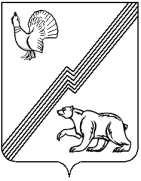 ГЛАВА ГОРОДА ЮГОРСКАХанты-Мансийского автономного округа – ЮгрыПОСТАНОВЛЕНИЕот 											          № О Дне солидарности в борьбе с терроризмом 	В связи с проведением 3 сентября в Российской Федерации Дня солидарности в борьбе с терроризмом:Подготовить и провести на территории города Югорска мероприятия, посвященные Дню солидарности в борьбе с терроризмом (приложение). Начальнику управления информационной политики администрации города Югорска (Г.Р. Аристова) организовать информационное сопровождение мероприятий в средствах массовой информации. Опубликовать в газете «Югорский вестник» и разместить на официальном сайте администрации города Югорска программу проведения мероприятий. Контроль за выполнением постановления  возложить на начальника управления по вопросам общественной безопасности администрации города Югорска В.В. Грабовецкого.Исполняющий обязанности главы города Югорска 								А.С. КармазинПриложениек постановлению главы города Югорскаот ____________________ № _____План мероприятий,посвященных Дню солидарности в борьбе с терроризмомЛист согласования к проекту постановления главы города Югорска «О Дне солидарности в борьбе с терроризмом» Рассылка: УВОБ – 1УСП – 1УО – 1УИП - 1№п/пНаименование мероприятияМесто и время проведенияОтветственный1.Обзор выставки «Касается каждого» Читальный зал центральной городской библиотеки, 14.00Стукан Е.В., библиотекарь центральной городской библиотеки2.Книжная выставка «Россия против террора»Дополнительный отдел обслуживания №1 центральной городской библиотеки, 11.00Голота З.Ф., библиотекарь центральной городской библиотеки3.Беседы на тему «Мир против терроризма» с воспитанниками спортивных секцийФизкультурно-спортивный комплекс «Юность», специализированная детско-юношеская спортивная школа олимпийского резерва «Смена»  Дубровский Г.П., управление социальной политики администрации города Югорска4.Кубок города Югорска по футболу среди мужских команд коллективов физической культуры предприятий и учреждений городаСтадион спортивно-оздоровительного комплекса КСК «Норд» ООО «Газпром трансгаз Югорск»Дубровский Г.П., управление социальной политики администрации города Югорска5.Проведение встречи  на тему: «Терроризм – угроза планете» со студентами Югорского политехнического колледжа с приглашением специалистов ОМВД России по городу Югорску БУ ХМАО-Югры «Югорский политехнический колледж»Бурматов В.М., управление социальной политики6.Аппаратная учеба на тему «Терроризм – глобальная проблема современности»Администрация города Югорска, зал совещаний, 16.00Грабовецкий В.В., управление по вопросам общественной безопасности администрации города Югорска7.Интерактивный опрос на официальном сайте администрации города Югорска «Антитеррористическая защищенность граждан»Официальный сайт администрации города Югорска, раздел «Антитеррор»Грабовецкий В.В., управление по вопросам общественной безопасности администрации города Югорска8.Месячник Безопасности:- открытые уроки- встречи с представителями ОМВД России по городу Югорску и ГУ МЧС России по ХМАО-Югре в городе Югорске- классные часы- школьные радиопередачиЛицей им. Г.Ф. Атякшева МБОУ СОШ №2МБОУ «Гимназия»МБОУ СОШ №4МБОУ СОШ№5МБОУ СОШ №68.00 - 14.00Королев В.В., управление образования администрации города Югорска 9. Изготовление и распространение плаката «Мы разные, но мы вместе против террора»  Образовательные учреждения города ЮгорскаГрабовецкий В.В., управление по вопросам общественной безопасности администрации города Югорска Наименование органа (структурного подразделения), или должности  разработчика проектаДата передачи  на согласование и подпись лица, передавшего документДата поступления   на согласование и подпись лица, принявшего документДата согласованияРасшифровка подписиУВОБИванова Н.М.И.о. начальникаУВОБГрабовецкий В.В.Помощник главы адм. г.ЮгорскаКняжева В.А.ЮУКрылов Д.А.Зам. главы администрацииБородкинА.В.